            КАРАР                                                             ПОСТАНОВЛЕНИЕ             04 август    2020 й.                  №25                     04 августа 2020 г.О порядке предоставления помещения для проведения агитационного публичного мероприятия  в форме собраний по заявкам зарегистрированных кандидатов и избирательных объединений на выборах  депутатов Совета муниципального района Чекмагушевский район Республики Башкортостан  пятого созыва, назначенных  на  13 сентября  2020 года	В соответствии со статьей 66 Кодекса Республики Башкортостан о выборах, для обеспечения равных возможностей зарегистрированных кандидатов, их доверенных лиц, избирательных объединений, зарегистрировавших список кандидатов на выборах депутатов Совета муниципального района Чекмагушевский район Республики Башкортостан пятого созыва, назначенных  на 13 сентября  2020 года, Администрация сельского поселения Рапатовский сельсовет муниципального района Чекмагушевский район Республики Башкортостан ПОСТАНОВЛЯЕТ:	1.Определить сельский дом культуры села Рапатово муниципального района Чекмагушевский район Республики, находящийся по адресу: 452219, Республика Башкортостан, Чекмагушевский район, село Рапатово, ул. Ленина, д. 16,  помещением для проведения агитационного публичного мероприятия  в форме собраний по заявке зарегистрированных кандидатов, их доверенных лиц, избирательных объединений,   зарегистрировавших список кандидатов на выборах депутатов Совета муниципального района Чекмагушевский район Республики Башкортостан 13 сентября 2020 года.	2. Установить время для встреч с избирателями  зарегистрированных кандидатов, их доверенных лиц, избирательных объединений, зарегистрировавших список кандидатов на выборах депутатов Совета муниципального района Чекмагушевский район Республики Башкортостан 13 сентября 2020 года продолжительностью не более 120 минут.            3. Собственнику помещения  уведомить Центральную избирательную комиссию Республики Башкортостан о факте предоставления помещения зарегистрированному кандидату, политической партии, выдвинувшей зарегистрированного кандидата не позднее дня, следующего за днем предоставления помещения.Глава сельского поселения                                                                  Латыпов Р.Р.БАШКОРТОСТАН  РЕСПУБЛИКАhЫСАКМАГОШ  РАЙОНЫмуниципаль районЫНЫНРапат АУЫЛ СОВЕТЫАУЫЛ  БИЛЭмЭhЕХАКИМИЯТЕ452219, Рапат ауылы, Ленин урамы,12тел. (34796) 26-8-05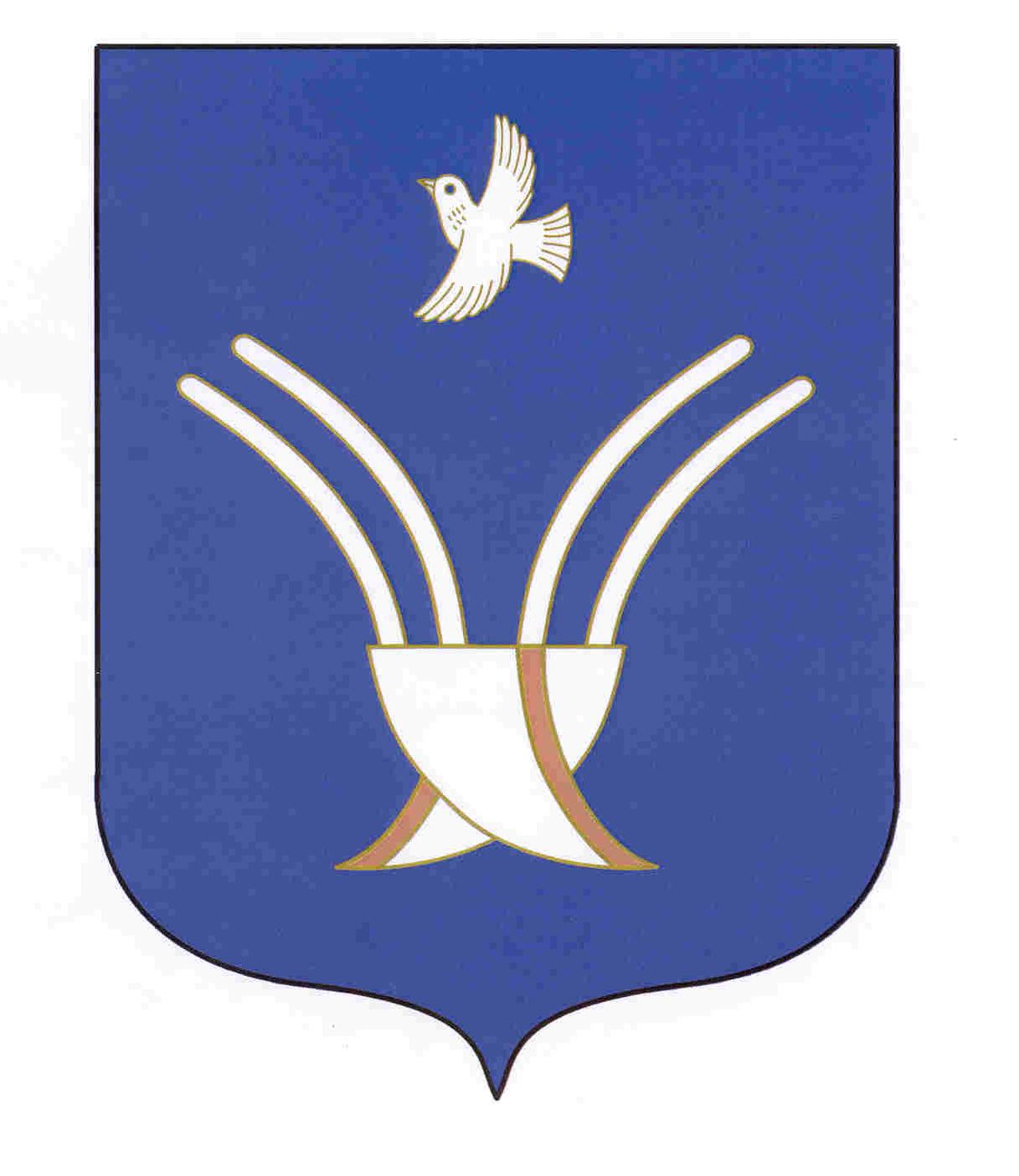 Администрация сельского поселенияРапатовский сельсоветмуниципального района Чекмагушевский район Республики Башкортостан452219, село Рапатово, ул. Ленина,12тел. (34796) 26-8-05